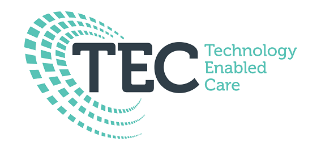 SELECTION CRITERIA FOR DIGITAL MENTAL HEALTH PRODUCTS AND SERVICESVersion: 1.39th April 2020IntroductionDuring the current Covid-19 crisis it is important that any digital mental health product or service being considered can be rapidly implemented at scale.  Focus should be on those products/services that are proven, evidenced and are ideally known within a Health and Care deliver setting either at a clinical, service or population level within Scotland.It is important to assess each digital product or service in the wider context of activity, this relating to what is already being made available, were the key areas of need are and the level of effort and impact on the individuals and organisations required to implement and manage the digital services.While all criteria should be considered at this time it is advised that particular attention is paid to sections:  1.1, 1.2, 1.6, 1.12, 1.13 and 1.15.To enable oversight of all digital activity any product or digital service that is under consideration should be highlighted to the Digital Health Covid-19 Hub.  All products/services should be considered in line with recommended approaches.  See Appendix 1DIGITAL MENTAL HEALTH PRODUCT SELECTION CRITERIASCORING AND ASSESSMENTAppendix 1: Further informationFor further information please review:https://nirn.fpg.unc.edu/resources/hexagon-exploration-tool BPS – guidance on support staff psychological wellbeing:https://www.bps.org.uk/news-and-policy/protecting-psychological-wellbeing-healthcare-staff-during-coronavirus-pandemic Appendix 2: ASSESSMENT FORMCOVID-19 SPECIFIC CONSIDERATIONSCOVID-19 SPECIFIC CONSIDERATIONSCOVID-19 SPECIFIC CONSIDERATIONSCOVID-19 SPECIFIC CONSIDERATIONS1.1MIs this clearly for Covid-19 response and beyondIs this an existing supplierIs there a clear procurement or direct award route if not an existing supplierDoes this have a significant impact on clinicians or eHealth technical teams to implement – if so then likely to reject or put on holdDoes it cause too much disruption to frontline usersAny product considered for support staff must be available and suitable for all health and social care staffIs this clearly for Covid-19 response and beyondIs this an existing supplierIs there a clear procurement or direct award route if not an existing supplierDoes this have a significant impact on clinicians or eHealth technical teams to implement – if so then likely to reject or put on holdDoes it cause too much disruption to frontline usersAny product considered for support staff must be available and suitable for all health and social care staffEVIDENCE AND CLINICAL REQUIREMENTS EVIDENCE AND CLINICAL REQUIREMENTS EVIDENCE AND CLINICAL REQUIREMENTS EVIDENCE AND CLINICAL REQUIREMENTS 1.2MEvidence:Product/service evidenced in;NICE or SIGN clinical guidelines, orContent rated against specific standards of clinical practice, orIndependent research proving clinical effectivenessEvidence:Product/service evidenced in;NICE or SIGN clinical guidelines, orContent rated against specific standards of clinical practice, orIndependent research proving clinical effectiveness1.3Strength of evidence: Number of studies Study DesignPopulation similarities Diverse cultural groups Efficacy or Effectiveness Impact on the health condition Percentage of users received either no benefit or deterioratedStrength of evidence: Number of studies Study DesignPopulation similarities Diverse cultural groups Efficacy or Effectiveness Impact on the health condition Percentage of users received either no benefit or deteriorated1.4MPatient safety:Have a clearly defined and documented approach to managing, monitoring and mitigating risk to users e.g. suicidal thoughtsAppropriate clinical governance structuresPatient safety:Have a clearly defined and documented approach to managing, monitoring and mitigating risk to users e.g. suicidal thoughtsAppropriate clinical governance structures1.5Inclusion of: Method of measuring effectiveness through a standardised and validated clinical outcome measure i.e. CORE OM, phq9 or GAD 7Inclusion of: Method of measuring effectiveness through a standardised and validated clinical outcome measure i.e. CORE OM, phq9 or GAD 7USABILITYUSABILITYUSABILITYUSABILITY1.6Service Feasibility:Product/service is already being used in Scotland, if not are there examples of its use within a Health or Care setting The extent to which core components of service have been identified and defined;Service modelTechnical requirementsImplementation strategy Ongoing clinical governanceInformation governance Clinical buy inEvaluation protocolCommunication/Marketing StrategyHas service feasibility been independently assessed through discussion with those with technical, clinical and service delivery expertiseService Feasibility:Product/service is already being used in Scotland, if not are there examples of its use within a Health or Care setting The extent to which core components of service have been identified and defined;Service modelTechnical requirementsImplementation strategy Ongoing clinical governanceInformation governance Clinical buy inEvaluation protocolCommunication/Marketing StrategyHas service feasibility been independently assessed through discussion with those with technical, clinical and service delivery expertise1.7Product Usage:The number that have used the product to dateThe proportion of users continue to use the product after 2 weeksIf appropriate, commencement and completion rates  If appropriate the number and rate of adverse events Product Usage:The number that have used the product to dateThe proportion of users continue to use the product after 2 weeksIf appropriate, commencement and completion rates  If appropriate the number and rate of adverse events 1.8Product Usability:Is easy to use with functions that enhance the patient experience e.g. interactiveIs easy to navigate and use with a clear navigation structureUsability of solution has been evaluated using a recognised measurement such as the System Usability Scale (SUS). If appropriate, product provides clearly structured treatment that allows for a systematic progression and best user experienceProduct Usability:Is easy to use with functions that enhance the patient experience e.g. interactiveIs easy to navigate and use with a clear navigation structureUsability of solution has been evaluated using a recognised measurement such as the System Usability Scale (SUS). If appropriate, product provides clearly structured treatment that allows for a systematic progression and best user experienceSUPPORTSUPPORTSUPPORTSUPPORT1.9Product Support:Supplier provides users direct contact to a support function when they experience technical issues, this can take form of web chat, email or telephone contactDocumented evidence that support requests are dealt within in a timely and responsive way in accordance with any contractual agreementSupplier is willing to work in cooperation to; continual development the product, evaluate and improve clinical and operational functionsProduct Support:Supplier provides users direct contact to a support function when they experience technical issues, this can take form of web chat, email or telephone contactDocumented evidence that support requests are dealt within in a timely and responsive way in accordance with any contractual agreementSupplier is willing to work in cooperation to; continual development the product, evaluate and improve clinical and operational functions1.10Service Support:Supplier is able to provide support during implementation phase including but not limited to; training, technical support and logistical adviceDocumented resources to support implementation including resources to build staff competency and create organisational and systems changes to sustain service deliveryService Support:Supplier is able to provide support during implementation phase including but not limited to; training, technical support and logistical adviceDocumented resources to support implementation including resources to build staff competency and create organisational and systems changes to sustain service delivery1.11Training:Training is available through supplier, service organisation, or through an expert train the trainer approachTraining:Training is available through supplier, service organisation, or through an expert train the trainer approachNEEDNEEDNEEDNEED1.12MEvidence of population need identified Demonstrates and evidenced to meet the needs of the targeted populationAddresses service or system gaps Is this a new need or does it replace an existing systemEvidence of population need identified Demonstrates and evidenced to meet the needs of the targeted populationAddresses service or system gaps Is this a new need or does it replace an existing systemFITFITFITFIT1.13MService Fit:Fits with national strategic prioritiesCan be delivered in stepped/matched care modelIf appropriate, used in multidisciplinary team approach to management of mental health Has clinical or technical support from within key stakeholders groupsCan be easily integrated into governance and reporting structuresIf appropriate, works across multiple service and delivery types e.g. primary and secondary care, either standalone or in conjunction with face to face treatmentProduct/service fits in with equality and accessibility requirementsService Fit:Fits with national strategic prioritiesCan be delivered in stepped/matched care modelIf appropriate, used in multidisciplinary team approach to management of mental health Has clinical or technical support from within key stakeholders groupsCan be easily integrated into governance and reporting structuresIf appropriate, works across multiple service and delivery types e.g. primary and secondary care, either standalone or in conjunction with face to face treatmentProduct/service fits in with equality and accessibility requirements1.14Technical Fit: If identified as a requirement, the product has interoperability capability with existing patient management systems allowing for the transfer of care data  utilising an API approach.  This achieved through the use of existing technical protocols.Technical Fit: If identified as a requirement, the product has interoperability capability with existing patient management systems allowing for the transfer of care data  utilising an API approach.  This achieved through the use of existing technical protocols.CAPACITY CAPACITY CAPACITY CAPACITY 1.15MService Capacity:There is enough capacity within implementing and hosting service to ensure successful deployment, management and governance of product/service, includes:Programme and project managementTechnology expertise and supportAdministrative support Ability to provide ongoing support to sustain service If required, appropriate level of clinical support/inputSupplier has capacity to deliver at required scale with the:  Appropriate technical infrastructureAppropriate support structure Appropriate staff resourceService Capacity:There is enough capacity within implementing and hosting service to ensure successful deployment, management and governance of product/service, includes:Programme and project managementTechnology expertise and supportAdministrative support Ability to provide ongoing support to sustain service If required, appropriate level of clinical support/inputSupplier has capacity to deliver at required scale with the:  Appropriate technical infrastructureAppropriate support structure Appropriate staff resource1.16MFinancial Capacity:Initial project funding is available for Test of Change  Funding strategy in place that allows for systematic upscaling Sustain funding is available Evidence of cost effectiveness or value for money i.e. comparable unit costIndirect service costs incurred e.g. licences, clinical materials, days lost through training can be covered by host service/organisation Financial Capacity:Initial project funding is available for Test of Change  Funding strategy in place that allows for systematic upscaling Sustain funding is available Evidence of cost effectiveness or value for money i.e. comparable unit costIndirect service costs incurred e.g. licences, clinical materials, days lost through training can be covered by host service/organisation TECHNICAL REQUIREMENTS TECHNICAL REQUIREMENTS TECHNICAL REQUIREMENTS TECHNICAL REQUIREMENTS 1.17MTechnical Requirements:Works on multiple devices and equipment that include: smartphones, tablets, desktop and laptop computers with the user experience being maintained across all device types e.g. product acts the same on all devisesIf required is accessible through all of the latest or most commonly used internet browsers and operating systemsIs accessible with internet broadband connection with a connection speed of 8 mbps or less or is assessable through a G3 or G4 connectionTechnical Requirements:Works on multiple devices and equipment that include: smartphones, tablets, desktop and laptop computers with the user experience being maintained across all device types e.g. product acts the same on all devisesIf required is accessible through all of the latest or most commonly used internet browsers and operating systemsIs accessible with internet broadband connection with a connection speed of 8 mbps or less or is assessable through a G3 or G4 connection1.18MData and Privacy:Complies with General Data Protection Regulation (GDPR) Has detailed description of what data leaves the device or is transmitted via web browser Has detailed description on what and how data is storedHas detailed description on who will have access to dataHas transparency around selling of data to third party and process of removing any person identifiable information Data and Privacy:Complies with General Data Protection Regulation (GDPR) Has detailed description of what data leaves the device or is transmitted via web browser Has detailed description on what and how data is storedHas detailed description on who will have access to dataHas transparency around selling of data to third party and process of removing any person identifiable information 1.19Product Development and Design:Target users were involved in the initial and ongoing design process Target users  were involved in testing, specific on product usability Usability of product been independently evaluatedProduct Development and Design:Target users were involved in the initial and ongoing design process Target users  were involved in testing, specific on product usability Usability of product been independently evaluatedCATEGORY WEIGHTING SCORING  METHOD  Step 1 = Assess the mandatory criteria using the scoring above, Mandatory criteria identified by MIf any of these elements score less than a 3 consider rejecting digital product or serviceStep 2 = If mandatory criteria is met then score each individual criteria using the scoring in the table above Step 3 = Average the score within each categoryStep 4 = Calculated an adjusted value for each category using the weighting table above; Average Score/5 * 100 = ValueWeighting %/100 * Value = Adjusted ValueStep 5 = Add together all values to get final score out of hundredSee Appendix 2 for Assessment FormINTERPRETING RESULTS  All results should be discussed fully prior to any final decision being made. Below is an indication of how the results can be interpreted.CATEGORYINITIAL SCOREADJUSTED SCORECovid-19Evidence and Clinical RequirementsUsability SupportNeedFit CapacityTechnical RequirementsTOTALS